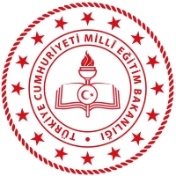 SORULAR:1- Geçmişten günümüze dünyanın farklı bölgelerinde coğrafi, siyasi, ekonomik ve sosyal faktörlerin etkisiyle medeniyetler kurulmuş ve bu medeniyetler birbirlerini etkilemiştir.İlk medeniyetlerin kurulduğu bölgelerin ortak özellikleri neler olmuştur? (10 puan)İlk medeniyetler, genel olarak orta kuşağın ılıman iklim özelliklerine sahip bölgeleriyle verimli topraklar ve su kaynakları çevresinde kurulmuştur.2- Kazanç amacıyla yürütülen alım satım etkinliği olarak tanımlanan ticaret, İlk Çağ’dan günümüze kadar süregelmiştir.Yeryüzündeki başlıca sanayi ürünleri üretim alanları nerelerdir? (10 puan)Kuzey Amerika, Batı Avrupa, Doğu ve Güneydoğu Asya ile Rusya ve Ukrayna’dır.3- İnsanların dinlenme, eğlenme, görme, tanıma vb. amaçlarla sürekli ikamet ettiği yerden başka bir yere geçici bir süre içinde yaptığı gezilere turizm; bu faaliyetlere katılan kişilere de turist denir. Turistik ziyaretlerde gerçekleşen etkileşimin bazı olumlu ve olumsuz sonuçları ortaya çıkmaktadır.Turizmin olumlu etkilerine örnekler veriniz. (10 puan)Bilgi alışverişi gerçekleşir.Dünya barışına katkı sağlar.Eğitim ve kültür düzeyi yükselir.Yabancı dili geliştirir.Kültürel değerlere sahip çıkılır.Çevre korunmasına önem verilir.Ekonomiye katkı sağlar.Yeni meslek grupları ortaya çıkar.Dostluk ve hoşgörü gelişir.4- Dünyanın dört bir yanına yayılmış olan ve yeryüzündeki en eski kültürlerden biri olan Türk kültürü, birçok kültürden etkilenmiş ve bu kültürleri etkilemiştir.Türk kültürünün geniş bir coğrafyaya yayılmasını sağlayan unsurlar nelerdir? (10 puan)Türkler gittiği her coğrafyaya kültürünü götürmüş, farklı kültürlerle de barış içinde yaşamasını bilmiştir. Büyük devletler kurarak farklı değerlere sahip milletlere hoşgörülü davranan bu millet, adaleti dil ve din farkı gözetmeksizin sağlamaya çalışmıştır. Türk milletinin barışçıl ve birleştirici bir medeniyete sahip olması, kültürünün geniş bir coğrafyaya yayılmasını sağlamıştır.5- Almanya, 19. yüzyılın başlarında bir tarım ülkesiydi. Çalışan nüfusun yaklaşık üçte ikisi tarımla uğraşıyordu.Ülkede ihraç edilen ticari ürünlerin yaklaşık yarısı el sanatlarına dayalıydı. Almanya’da sanayileşme süreci 19. yüzyılın başlarında başlamıştır.Almanya’nın sanayileşme sürecinde etkili olan faktörler neler olmuştur? (10 puan)Yüksek gümrük vergileriyle ülkedeki üretimi koruması ve bu sayede bir yandan yerli üretim korunmuş,Ülkedeki kömür yataklarını kullanarak demir çelik üretimine önem vermiş,Demir yolu yapımı konusunda dünyanın önemli bir gücü hâline gelmiştir,Sanayiyi teşvik etmesi ve teknik eğitime önem vermesi, teknoloji alanında ilerlemesini sağlamıştır.6- Tarım faaliyetleri, ülke ekonomileri için oldukça önemli bir yere sahiptir. Ancak tarımsal faaliyetlerin yapılış şekli, ülkelerin gelişmişlik düzeyine göre farklılık göstermektedir.Az gelişmiş ülkelerde yapılan tarımsal faaliyetler ve kullanılan tarımsal yöntemler hakkında bilgi veriniz. (10 puan)Az gelişmiş ülkelerde tarım, daha çok temel ihtiyaçların karşılanmasına yönelik olarak ekstansif (geleneksel) yöntemlerle yapılır. Bu tür ülkelerde genellikle doğa koşullarının etkili olduğu tarımsal üretimde yıldan yıla dalgalanmalar görülür. Bu nedenle ihtiyacın karşılanamadığı bazı yıllar tarım ürünleri ithal edilmektedir. Tarım topraklarının bakımsız olduğu az gelişmiş ülkelerde tarımda sulama, gübre ve ilaç kullanımları azdır. Makineden çok insan ve hayvan gücünün kullanıldığı bu ülkelerde tarımsal verim yeterli değildir. Benzer şekilde hayvancılıktan elde edilen verim de düşüktür.7- Birinci ve İkinci Dünya savaşlarında çok sayıda insan yaşamını yitirmiş, ülkeler, ekonomik bakımdan büyük sıkıntılar yaşamıştır. Savaşların, ekonomik ve çevre sorunlarının çözümlenmesi için uluslararası örgütler kurulmuştur.NATO ne tür bir örgüttür ve kuruluş amaçları nelerdir? (10 puan)Kuzey Atlantik Antlaşması Örgütü olan NATO’ kuruluş amacı, sosyalist bloktan gelecek olan saldırılara ortak cevap vermektir. Antlaşma gereği, üye ülkelerden birine yapılacak saldırı, bütün üyelere yapılmış sayılacaktır.8- Nüfus artışı ve sanayileşme süreci, çevre sorunlarını artırmış ve çeşitlendirmiştir. Çevre sorunlarından bir kısmı yerel, bir kısmı da küreseldir.Küresel çevre sorunları nelerdir yazınız. (10 puan)Hava kirliliğiSera etkisiOzon tabakasının seyrelmesiAsit yağmurlarıOkyanusların kirlenmesi9- Dünyadaki enerji ihtiyacının büyük bölümü fosil yakıtlardan karşılanmaktadır. Taş kömürü, linyit, petrol, doğal gaz gibi fosil yakıtların kullanımı çevre kirliliğini de beraberinde getirmiştir.Fosil yakıtlardan olan Kömürün üretimi esnasında çevreye ne tür zararlar verilmektedir? (10 puan)Kömür üretilirken arazinin jeomorfolojik yapısı bozulur. Maden havzasındaki biyoçeşitlilik zarar görür. Yer altı ve yer üstü suları kirlenir. 10- Fosil yakıtlar ile radyoaktif elementlerden oluşan yenilenemeyen enerji kaynakları, kullanıldıkça biter ve normal şartlarda bunların yenilenmesi çok uzun zaman alır.Gelecekte enerji krizi yaşanmaması için ülkelerin hangi enerji kaynaklarına yönelmesi gerekmektedir? (10 puan)Rüzgâr Güneş Okyanus ve deniz kökenli enerji kaynakları (dalga, gelgit, akıntılar vb.) Biyokütle Hidrolik Hidrojen Jeotermal 